ПАВЛОГРАДСЬКА МІСЬКА РАДАВИКОНАВЧИЙ КОМІТЕТР І Ш Е Н Н Я13.03.2024                               м. Павлоград                                             № 334/0/3-24Про надання дозволу на  встановлення  дорожніх знаків	Згідно з пп.1, п. а, ч.1 ст.31, ч.1, 2 ст.52, ч.6 ст.59 Закону України 
„Про місцеве самоврядування в Україні”, на виконання “Програми реформування і розвитку житлово-комунального господарства та об’єктів благоустрою міста Павлоград  на 2020-2024 роки”, затвердженої рішенням сесії Павлоградської міської ради від 17.09.2019 р. № 1825 - 54 /VII, з метою забезпечення безпеки дорожнього руху, виконавчий комітет Павлоградської міської радиВ И Р І Ш И В:Надати  дозвіл на  встановлення  дорожніх  знаків  на виявленій ділянці концентрації ДТП  на вул.Дніпровська (від перехрестя з пр.Шахтобудівників  до вул.Дніпровська, 20):-1.41 „Місце (ділянка) концентрації дорожньо-транспортних пригод”, з табличкою 7.21.3 „Вид небезпеки”;- 3.29 „Обмеження максимальної швидкості” (40км/год).	2. Комунальному підприємству „Павлоград-Світло” (Сінюков)  встановити  дорожні знаки згідно з ДСТУ 4100-2021 „Безпека дорожнього руху. Знаки дорожні. Загальні технічні умови. Правила застосування”.3. Координацію роботи щодо виконання даного рішення покласти на начальника управління комунального господарства та будівництва 
Завгороднього А.Ю., контроль - на першого заступника міського голови 
Радіонова О.М.Міський голова							Анатолій ВЕРШИНА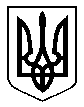 